02-459 ГАЗель Next A21R33 4х2 малотоннажный бортовой автомобиль гп 1.4 тн, мест 2+1, снаряжённый вес 2.18 тн, полный вес 3.5 тн, Cummins ISF2.8s4129P/УМЗ-А274 120/107 лс, 130 км/час, Н. Новгород 2013 г.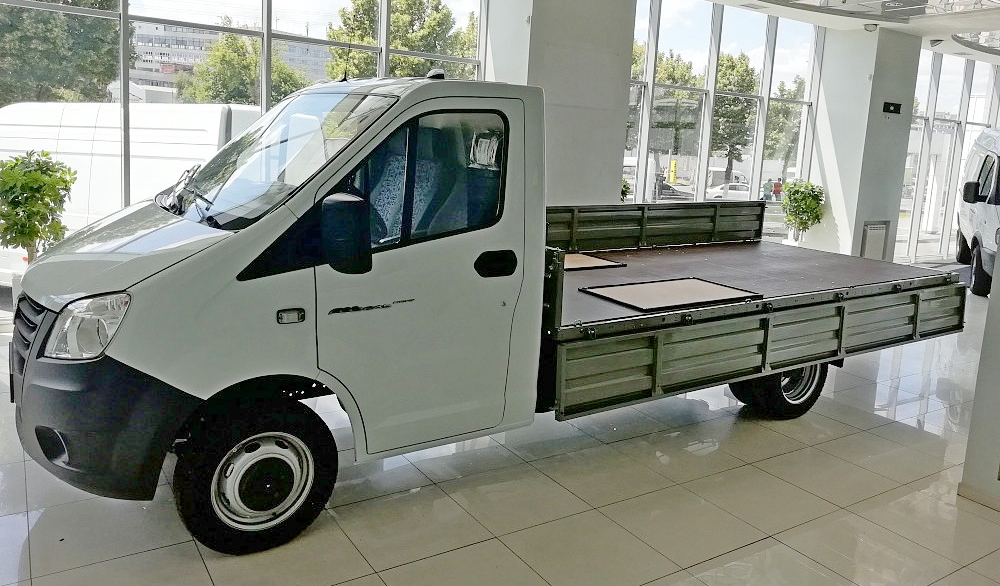  9 апреля 2013 года с конвейера Горьковского автомобильного завода сошли, а 11 апреля поступили к дилеру и в тот же день были куплены первые серийные «Газель Некст». Вслед за базовой бортовой версией и универсальным шасси последовали и другие «Газели Некст»: в марте 2014 года стартовал серийный выпуск грузовика с семиместной двойной кабиной и автобуса с каркасно-панельным кузовом в городском и междугороднем исполнениях; в апреле 2016 года стартовали продажи цельнометаллических фургонов «Газель Некст». Основные варианты автомобиля «Газель Next» – грузовик, бортовая грузовая платформа; универсальное шасси для установки настроек и всевозможного спецоборудования; автобус в городском и междугороднем исполнении салона; цельнометаллический фургон. Предусмотрена стандартная или удлинённая колёсная база автомобиля.  Бортовая версия от обычной «Газели» отличается усиленной рамой и применением нержавеющих материалов. Доработана и архитектура платформы. Если раньше в кузов помещалось всего три euro-паллеты, то теперь их число выросло до пяти, что повышает продуктивность перевозок сразу на сорок процентов! Грузоподъемность рамного шасси, правда, не изменилась, но объёмные грузы, по традиции, преобладают над особенно тяжёлыми. Да и периодическим перегрузом «Газель Next», как и прежнюю «Газель», не напугать. Модификации бортовых «Газелей Некст»: С дизелем «Камминз»: A21R22-30 – стандартная база; 3-х местная кабина, A21R32-30 – удлинённая база; 3-х местная кабина, A22R22-30 – стандартная база; 7-ми местная кабина, A22R32-30 – удлинённая база; 7-ми местная кабина. С бензиновым двигателем УМЗ: A21R23-20 – стандартная база; 3-х местная кабина, A21R33-10 – удлинённая база; 3-х местная кабина, A22R23-10 – стандартная база; 7-ми местная кабина,  A22R33-20 – удлинённая база; 7-ми местная кабина. С газовым двигателем УМЗ: A21R25-20 – стандартная база; 3-х местная кабина, A21R35-10 – удлинённая база; 3-х местная кабина, A22R35-20 – удлинённая база; 7-ми местная кабина.    Традиционно, в базовой версии Газель Next оснащается дизельными двигателями Cummins ISF 2,8 и бензиновыми EvoTech 2.7, имеет смещенную переднюю ось, кабину из оцинкованной стали, независимую двухрычажную подвеску, ГУР и другие конструктивные особенности новой серии NEXT.    Повышенная надежность двигателей УМЗ Evotech достигается за счёт увеличения структурной жёсткости конструкции, сокращения теплонапряжённости и динамических нагрузок, применения новых уплотнительных соединений и методов крепления элементов. Паспортный ресурс составляет 400 тысяч километров. Периодичность технического обслуживания – 15 тысяч километров. Моторы УМЗ Evotech соответствуют экологическому стандарту «Евро-4». Двигатель EvoTech 2,7 является совместной разработкой «Группы ГАЗ» и одной из ведущих международных компаний по инжинирингу силовых агрегатов Tenergy (Южная Корея). Характеристика узлов и агрегатов. 1. Кабина. Комфортна и просторна. Превосходная эргономика и внимание к мелочам — отличительные черты салона Некст. Высокоэффективная климатическая система Delphi, установленная в Некст, обеспечивает отличные показатели по охлаждению и прогреву салона, а также оттаиванию лобового стекла. Эффективная вытяжная вентиляция и салонный фильтр очищают воздух в кабине. На панели приборов установлен бортовой компьютер с основными параметрами работы автомобиля. Яркость подсветки приборной панели регулируется. В базовую комплектацию входят электростеклоподъемники Brose, имеется функции электроподогрева и электрорегулировки боковых зеркал. Удобное водительское сиденье с улучшенной анатомической поддержкой, пятью регулировками. Оптимальная жесткость и форма сиденья позволяют удобно разместиться за рулем. Множество ниш, ящиков и отделений (в панели приборов, за стенкой подножки и под сиденьем водителя) позволяет иметь под рукой все необходимое в пути. 2. Передняя подвеска — двухрычажная независимая. Применена модульная схема, сочетающая подрамник, направляющий аппарат подвески, рулевой механизм и стабилизатор поперечной устойчивости. Подвеска обеспечивает плавность хода, устойчивость на дороге и четкость управления. 3. Задняя подвеска — две продольные, полуэллиптические рессоры с дополнительными рессорами и стабилизатором поперечной устойчивости. 4.Коробка передач — механическая, 5-ступенчатая. Применение подшипников SKF, синхронизаторов Hoerbiger, а также шлифовка зубьев шестерен делают работу коробки передач автомобиля Next бесшумной, позволяют с меньшим усилием переключать передачи и повышают надежность узла в целом. 5. Рулевое управление. Рулевой механизм с ГУР, реечного типа. Насос ГУР — пластинчатый, двукратного действия. Рулевая колонка — регулируемая по углу наклона. 6. Тормозное управление. Рабочая тормозная система — двухконтурная с гидравлическим приводом и вакуумным усилителем. Тормозные механизмы: передних колес – дисковые, задних колес –барабанные. Запасная тормозная система — каждый контур рабочей тормозной системы. Стояночная тормозная система     с механическим тросовым приводом к тормозным механизмам задних колес.7. Электрооборудование. Тип электрооборудования — постоянного тока, однопроводное. Отрицательные выводы источников питания и потребителей соединены с корпусом. Номинальное напряжение – 12 В.  Аккумуляторная батарея — 6СТ-75VL или 6CT-85VLТехнические характеристики бортового автомобиля ГАЗ А21R33:ДвигателиПараметрыМодель автомобиля А21R33ПараметрыОБЩИЕ ДАННЫЕОБЩИЕ ДАННЫЕПолная масса, кг3500Масса снаряженного автомобиля, кгРассчитывается исходя из показетелей массы навесного оборудования | Данную информацию уточнять у менеджеров нашей компании.Нагрузка на ось полностью гружёного автомобиля, кгпереднюю1420заднюю2080Дорожный просвет (под картером заднего моста при полной массе), мм170Минимальный радиус поворота по колее наружного переднего колеса, м6,5Контрольный расход топлива(замеряется по специальной методике)при движении с постоянной скоростью, л/100 км:60 км/ч8,580 км/ч10,3Максимальная скорость автомобиля на горизонтальном участке ровного шоссе, км/ч:132Углы свеса (с нагрузкой), град.:передний22задний17Максимальный подъём, преодолеваемый автомобилем с полной нагрузкой, %26Погрузочная высота, мм955ДВИГАТЕЛЬ EVOTECH 2,7ДВИГАТЕЛЬ EVOTECH 2,7МодельA274Тип4-цилиндровый, рядный, 4-тактный, бензиновый двигатель с комплексной микропроцессорной системой управления впрыском топлива и зажиганиемЭкологический классЕвро-4Диаметр цилиндров и ход поршня, мм96,5х92,0Рабочий объем цилиндров, л2,69Степень сжатия10Порядок работы цилиндров1-2-4-3Номинальная мощность, кВТ (л.с.)78,5 (106,8)При частоте вращения коленчатого вала, об/мин4000Максимальный крутящий момент, нетто, Н*м (кгс*м)220,5 (22,5)При частоте вращения коленчатого вала, об/мин2350±150Минимальная частота вращения коленчатого вала в режиме холостого хода, об/мин800±50Контрольный расход топлива при движении с постоянной скоростью, л/100 км: Контрольный расход топлива при движении с постоянной скоростью, л/100 км: 60 км/ч9,880 км/ч12,1ТопливоБензин , марок «92» «Евро-95», «Евро-98»Масса двигателя, кг167Параметры Cummins ISF2.8s4129P Evotech А274 Evotech А275 с LPG (Пропан) Тип Двигателя Дизельный, с турбонаддувом и охладителем наддувочного воздуха Бензиновый, 4-тактный, впрысковый Битопливный, 4-тактный, впрысковый
(бензин/газ) Количество цилиндров и их расположение 4, рядное 4, рядное 4, рядное Диаметр цилиндров и ход поршня,мм 94×100 96,5×92 96,5×92 Рабочий объем цилиндров, л 2,8 2,69 2,69 Степень сжатия 16,5 10 10 Номинальная мощность, нетто кВт (л.с.) при частоте вращения коленчатого вала, об/мин 88,3 (120)

3600 78,5 (106,8)

4000 78,5(106,8) бензин
76,7(104,3) газ 
4000 Максимальный крутящий момент, нетто, Н*м (кгсм)
при частоте вращения коленчатого вала, об/мин 270 (27,5)

1400-3000 220,5 (22,5)

2350±150 220,5(22,5) бензин
219 (22,3) газ
2350±150 Порядок работы цилиндров 1-3-4-2 1-2-4-3 1-2-4-3 Частота вращения коленчатого вала в режиме холостого хода, об/мин
минимальная
повышенная 750±50
4500 800±50
3000 800±50
3000 Направление вращения коленчатого вала (наблюдая со стороны вентилятора) правое Правое Правое Запас хода от одной заправки при движении на всех типах топлива 475 — 870 ЭБУ один — единый Общая емкость системы газовых баллонов, куб.м/кг — — 80*/96** Контрольный расход топлива при движении с постоянной скоростью:
60 км/ч, л/100 км
80 км/ч, л/100 км 8,5
10,3 9,8
12,1 —
— Контрольный расход газа при движении с постоянной скоростью:
60 км/ч, куб.м/кг
80 км/ч, куб.м/кг —
— —
— 11,8
14,5 